ÖNEMLİ : Bu form Kamu Kuruluşlarındaki personelin kısa süreli izin isteği ile Belediye sınırları içerisinde görevlendirmelerde kullanılır.OLUR…. / …. / 20…Adı, Soyadı, Unvanı, İmzasıÖNEMLİ : Bu form Kamu Kuruluşlarındaki personelin kısa süreli izin isteği ile Belediye sınırları içerisinde görevlendirmelerde kullanılır.OLUR      …. / …. / 20…Adı, Soyadı, Unvanı, İmzası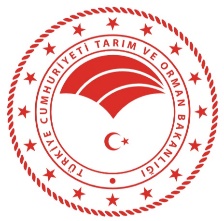 TRABZON İL TARIM VE ORMAN MÜDÜRLÜĞÜKISA SÜRELİ İZİN VE GÖREV FORMUDokuman KoduTOB. İKS./KYS.FRM.016TRABZON İL TARIM VE ORMAN MÜDÜRLÜĞÜKISA SÜRELİ İZİN VE GÖREV FORMURevizyon No:001TRABZON İL TARIM VE ORMAN MÜDÜRLÜĞÜKISA SÜRELİ İZİN VE GÖREV FORMURevizyon Tarihi:22.03.2021TRABZON İL TARIM VE ORMAN MÜDÜRLÜĞÜKISA SÜRELİ İZİN VE GÖREV FORMUYürürlün Tarihi22.03.2021TRABZON İL TARIM VE ORMAN MÜDÜRLÜĞÜKISA SÜRELİ İZİN VE GÖREV FORMUSayfa Sayısı1 / 1Adı SoyadıAdı SoyadıİmzasıBirimiBirimiUnvanıUnvanıSicil NumarasıSicil Numarasıİzin/ Görev Konusuİzin/ Görev KonusuTarihBaşlama SaatiBitiş SaatiBitiş SaatiBitiş Saatiİletişim BilgileriCep Telefonuİletişim BilgileriE-posta AdresiKISA SÜRELİ İZİN VE GÖREV FORMUDokuman KoduTOB. İKS./KYS.FRM.016KISA SÜRELİ İZİN VE GÖREV FORMURevizyon No:001KISA SÜRELİ İZİN VE GÖREV FORMURevizyon Tarihi:22.03.2021KISA SÜRELİ İZİN VE GÖREV FORMUYürürlük Tarihi22.03.2021KISA SÜRELİ İZİN VE GÖREV FORMUSayfa Sayısı1 / 1Adı SoyadıAdı SoyadıİmzasıBirimiBirimiUnvanıUnvanıSicil NumarasıSicil Numarasıİzin/ Görev Konusuİzin/ Görev KonusuTarihBaşlama SaatiBitiş SaatiBitiş SaatiBitiş Saatiİletişim BilgileriCep Telefonuİletişim BilgileriE-posta Adresi